中国电影美术学会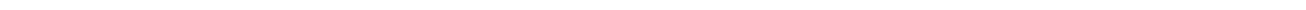 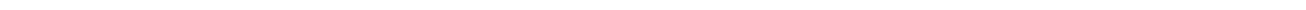 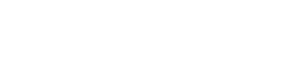 中国电影美术学会会员条例本条例包括如下⼏部分内容：[会员类别与⼊会资格] [会员⼊会流序] [会员的权利和义务] [会费的管理和使⽤] [附则]第⼀条：为规范本学会会员发展、服务及管理，依据本学会章程制定本条例。会员类别与⼊会资格第⼆条：会员类别本会分团体会员和个人会员两类。个人会员：会员、高级会员。团体会员：全国各省、直辖市、自治区从事电影美术/视觉造型相关专业的大专院校、研究所、电影集团、从事影视创作的技术/服务公司、机构等。第三条：⼊会资格（⼀） 拥护本学会章程；（二） 全国各省、直辖市、自治区的电影美术/视觉造型相关研究的企事业单位和大专院校，可提交申请表格，申请入会，成为本学会团体会员。（三） 在电影美术/视觉造型及其相关领域的创作者和从业者，包括从事研究、开发、应用、教育、管理的专业人士，可提交申请表，申请入会，成为本学会个人会员。第四条：个⼈⼊会资格（一） 个⼈会员⼊会申请条件11. 会员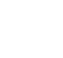 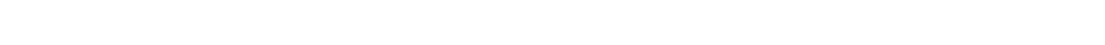 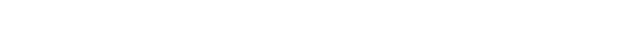 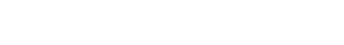 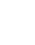 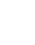 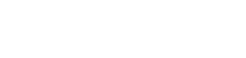 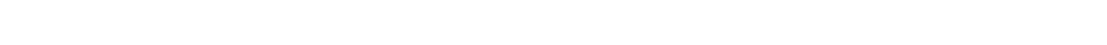 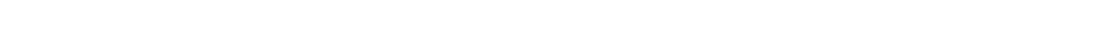 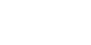 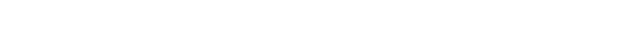 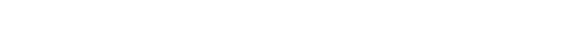 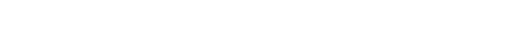 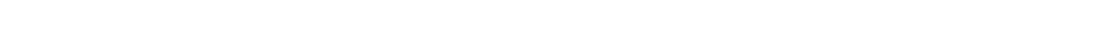 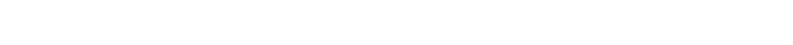 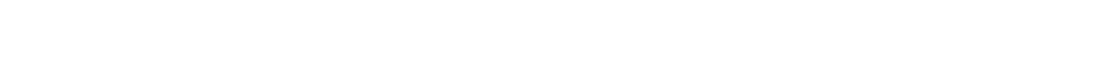 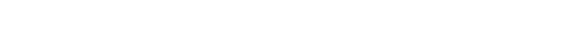 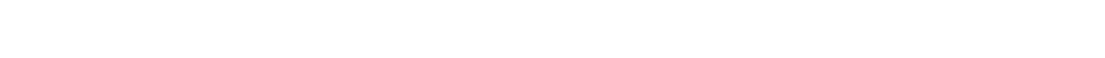 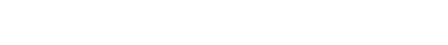 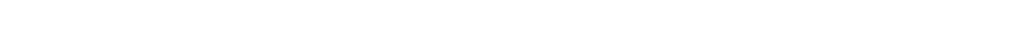 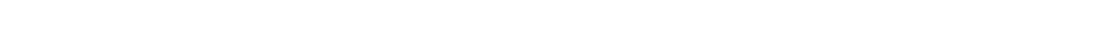 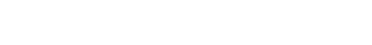 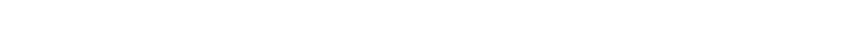 从事电影美术/视觉造型及其相关领域 3 年以上，符合下列条件之一者可申请成为本学会会员：（1） 从事学会所设置的各专业委员会领域的创作实践工作，并以创作者身份参与院线电影、电视剧、网络剧等项目的专业人士（提供证明材料）（2） 有本学会会员以上专家推荐（3） 从事电影美术学理论研究，具有较高学术水准论文或有著作出版者；（4） 从事电影美术/视觉造型教育、行业推广活动组织以及其他有关工作，成绩卓著者；⾼级会员（1） 从事电影美术及其相关领域 6 年以上，并符合下列条件之一者，可被授予本学会高级会员：（2） 以主创身份获得国内外重要电影奖（本学会举办的学会奖、国内外有影响力的电影节）两项者；（3） 以主创身份获得国际 A 类电影节专业奖项一项者；（4） 其论文、专著公开发表在国家核心学术期刊；（5） 其电影相关技术研究获得专利认证一项；（⼆）个⼈会员⼊会程序1. 申请程序（1） 注册：在中国电影美术学会官方网站、官微指定渠道注册，并妥善保管好您的帐号信息，帐号信息是享受会员服务的凭据，通过网络可以参与相关互动。（2） 填报申请：登录网站 → 成为会员 → 个人会员申请入口, 如实填写个人信息，点击保存并提交申请，管理员将在后台受理入会申请。（3） 获取审核结果：数日后再次登录中国电影美术学会官方网站→ 成为会员 →个人会员申请入口, 系统自动提示是否通过审核。（4） 交付会费：通过审核的会员，将会费汇至学会账户（请注明汇款人名称及用途）：开户名： 中国电影美术学会开户⾏： 中国⼯商银⾏股份有限公司北京北太平庄⽀⾏账 号： 0200010009200627019（5） 递交资料：通过审核的会员，将个人会员申请完善资料及相关证明文件、照片，一起递交至中国电影美术学会秘书处。（6） 颁发会员证：美术学会秘书处每年分上半年/下半年统一发放会员证。2（三）会员缴费标准：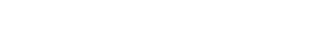 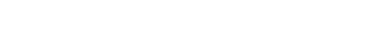 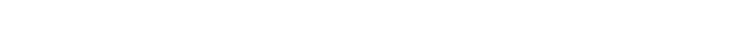 会员费：300 元/年高级会员：500 元/年注：会费如有变更，将会提前在官网、官微上公布。（四） 会员资格审核及⽣效：会员证是中国电影美术学会会员的唯一身份证明，会员证号为唯一号。会员：申请者的申请表符合要求，交纳会费并符合作为会员的其他条件时即具备相应会员资格。高级会员：由会员资格审查委员会授予高级会员称号。第五条：团体会员⼊会程序（⼀） 在中国电影美术学会官网下载团体会员申请表，填写完整后加盖单位公章；（二） 团体会员申请表与单位营业执照复印件（加盖公章）递交至中国电影美术学会秘书处；（三） 会员资格审查委员会审核通过后入会并交纳会费。（四） 会员会费汇款至中国电影美术学会账号（请注明汇款人名称及用途）：开户名： 中国电影美术学会开户⾏： 中国⼯商银⾏股份有限公司北京北太平庄⽀⾏账 号： 0200010009200627019（五） 团体会员缴费标准理事会员单位：12000 元/年常务理事会员单位：20000 元/年注：会费如有变更，将会提前在官网公布。第六条：会员资格延续与个⼈资料更新（一） 会员在规定的时间内交纳会费，会员资格相应延续。交纳方式由本条例第十四条规定。如会员（二） 情况发生变化但未及时更新个人资料，其责任由该会员承担。会员的连续会龄以连续交纳会费的（三） 年限计算，会员资格终止后如再次入会，会龄重新开始计算。第七条：会员资格审查机构会员资格审查委员会主任由秘书长会议提名，常务理事会同意后聘任。3会员的权利与义务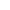 第⼋条：会员的权利个⼈会员（一） 本学会的选举权、被选举权和表决权；（二） 在学会官方网站上介绍会员基本情况；（三） 参加本学会及所属分支机构的所有活动，包括专业学术交流与培训活动；（四） 无偿获得本学会提供的技术报告或信息服务；（五） 当会员的艺术创作权益受侵害时，学会有义务用组织的方式表达合理诉求；（六） 在学会举行的所有活动中，可以凭会员身份享受到包括社会评价、创作咨询、专业研讨、学术出版、专业培训等优惠服务；（七） 对本学会工作的批评建议和监督权；（八） 高级会员除上述权利外，还可享受以下权利：1.在学会举行的活动中享有优先权利；2.在学会官方网站上做重点宣传；3.在职称晋级、作品评奖、专业咨询等方面，学会将优先推荐；团体会员（一） 所在单位的员工优惠参加本学会及所属分支机构的活动；（二） 无偿获得本学会提供的技术报告或信息服务；（三） 在学会官方网站及相关活动中重点推介团体会员单位；（四） 优先获得承接本会委托的会议、活动、技术服务、技术开发等项目；（五） 经会议批准，可以用本会的名义与本会合作开展相关活动；（六） 对本学会工作的批评建议和监督权。第九条：会员的义务（一） 遵守本学会的章程和各项规定；（二） 按规定向本学会交纳会费；（三） 积极参与本学会的各项活动并宣传；（四） 为本学会发展会员；（五） 为本学会的发展献策出力；（六） 会员本人信息有变化时及时更新。4第⼗条：关于退会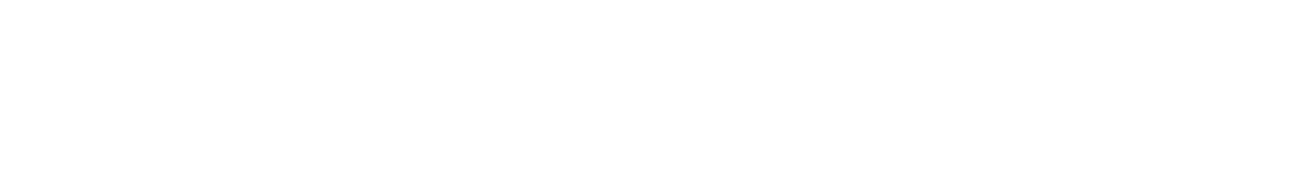 （一） 会员因故要求退会，须向本学会会员资格审查委员会提出书面申请，会员资格及获得的服务相应停止，已交会费不退。已退会会员如希望恢复会员资格时，需按本条例第六条之规定重新办理入会手续，会龄重新开始计算。（二） 会员如未按期交纳会费，将视为自动退会。会费的管理和使⽤第十一条：会费缴纳标准由常务理事会审议决定。所有会费的使用坚持公开透明的原则，由学会的理事会监督。第十二条：会员须在新的自然年度起始前交纳下一年度会费，交纳时间最迟不晚于新年度的 1 月 31 日。第十三条：会员可一次交纳至多 5 年会费。都十四条：会员年满 60 周岁可免缴会费，其所享有的会员权益和其他会员相同。第十五条：本学会收取的会费由学会秘书处统一管理，按照本学会财务条例的规定使用。第十六条：本学会秘书处每年向会员公布会费的收取和使用情况。附则第十七条：本条例由常务理事会议制定和修订，通过后生效。第十八条：本条例最终解释权归常务理事会。2018.12.125